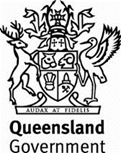 Annexure MRTS63A.1 (November 2020)Annexure MRTS63A.1 (November 2020)Annexure MRTS63A.1 (November 2020)Piles for Ancillary StructuresPiles for Ancillary StructuresPiles for Ancillary StructuresSpecific Contract RequirementsSpecific Contract RequirementsSpecific Contract RequirementsContract Number Contract Number Note:Clause references within brackets in this Annexure refer to Clauses in the parent Technical Specification MRTS63A unless otherwise noted.Clause references within brackets in this Annexure refer to Clauses in the parent Technical Specification MRTS63A unless otherwise noted.Clause references within brackets in this Annexure refer to Clauses in the parent Technical Specification MRTS63A unless otherwise noted.Part A – Completed by Principal as Part of BriefGeotechnical Assessor (Clause 11.2)Part A – Completed by Principal as Part of BriefGeotechnical Assessor (Clause 11.2)The geotechnical Assessor may be an engineering geologist with at least 10 years' experience in heavy civil engineering foundation design and assessment.If no indication is given, the Geotechnical Assessor shall be a geotechnical engineer who is a Registered Professional Engineer of Queensland (RPEQ).If no indication is given, the Geotechnical Assessor shall be a geotechnical engineer who is a Registered Professional Engineer of Queensland (RPEQ).